   Vadovaudamasi Lietuvos Respublikos vietos savivaldos įstatymo 6 straipsnio 12 punktu,  Lietuvos Respublikos socialinių paslaugų įstatymo 13 straipsniu, Lietuvos Respublikos socialinės apsaugos  ir darbo ministro 2014  m. vasario  14   d.   įsakymu  Nr. A1-83  „Dėl  Perėjimo nuo   institucinės  globos  prie   šeimoje   ir bendruomenėje teikiamų paslaugų neįgaliesiems ir likusiems be tėvų globos  vaikams  2014–2020 metų veiksmų plano patvirtinimo“ patvirtintu Perėjimo nuo  institucinės  globos prie šeimoje ir bendruomenėje teikiamų paslaugų neįgaliesiems ir likusiems be tėvų  globos vaikams 2014–2020 metų veiksmų planu ir Lietuvos Respublikos socialinės apsaugos ir darbo ministro 2007 m. vasario 20 d. įsakymu Nr. A1-46 „Dėl Socialinės globos normų aprašo patvirtinimo“ patvirtintu Socialinės globos normų  aprašu,  Pagėgių  savivaldybės    taryba n u s p r e n d ž i a:   1. Patvirtinti Perėjimo nuo institucinės globos prie šeimoje ir bendruomenėje teikiamų paslaugų likusiems be tėvų globos vaikams Pagėgių savivaldybėje 2018–2020 metų priemonių planą (pridedama).2. Sprendimą paskelbti Teisės aktų registre ir Pagėgių savivaldybės interneto svetainėje  www.pagegiai.lt.                Šis sprendimas gali būti skundžiamas Lietuvos Respublikos administracinių bylų teisenos įstatymo nustatyta tvarka.SUDERINTA:Administracijos direktorė                                        		        Dainora ButvydienėBendrojo ir juridinio skyriaus vyriausiasis specialistas	        Valdas VytuvisVaikų teisių apsaugos skyriaus vedėja			         Lina AugustinavičiūtėKalbos ir archyvo tvarkytoja                          	             	         Laimutė MickevičienėParengėSocialinės paramos skyriaus vedėja Daiva VaitiekienėPATVIRTINTAPagėgių savivaldybės tarybos2018 m. sausio 25 d.sprendimu Nr. T-PERĖJIMO NUO INSTITUCINĖS GLOBOS PRIE ŠEIMOJE IR BENDRUOMENĖJE TEIKIAMŲ PASLAUGŲ LIKUSIEMS BE TĖVŲ GLOBOS VAIKAMS PAGĖGIŲ SAVIVALDYBĖJE 2018–2020 METŲ PRIEMONIŲ PLANASI . BENDROSIOS NUOSTATOS   1. Perėjimo nuo institucinės globos prie šeimoje ir bendruomenėje teikiamų paslaugų likusiems be tėvų globos vaikams Pagėgių savivaldybėje 2018–2020 metų priemonių planas (toliau – Priemonių planas) parengtas vadovaujantis Perėjimo nuo institucinės globos prie šeimoje ir bendruomenėje teikiamų paslaugų neįgaliesiems ir likusiems be tėvų globos vaikams 2014–2020 metų veiksmų planu, patvirtintu Lietuvos Respublikos socialinės apsaugos ir darbo ministro 2014 m. vasario 14 d. įsakymu Nr. A1-83, Socialinės globos normų aprašu, patvirtintu Lietuvos Respublikos socialinės apsaugos ir darbo ministro 2007 m. vasario 20 d. įsakymu Nr. A1-46 (kartu su pakeitimais).2. Šiame Veiksmų plane vartojamos sąvokos:Bendruomeninės paslaugos – alternatyvios institucinei globai įvairių formų ir rūšių, aukštos kokybės bendruomenėje teikiamos socialinės, sveikatos priežiūros, švietimo, kultūros ir kitos paslaugos, kurios užtikrina asmens galimybę gyventi bendruomenėje ir gauti specializuotą pagalbą, atitinkančią individualius asmens ar šeimos poreikius, vaikui – augti šeimos aplinkoje, skatina paslaugos gavėjų savarankiškumą, visapusišką dalyvavimą bendruomenėje ir socialinę įtrauktį.Kompleksiškai teikiamos paslaugos – koordinuotas švietimo pagalbos, socialinės paramos, sveikatos priežiūros paslaugų teikimas vaikams ir jų tėvams (globėjams).Vaiko globa (rūpyba) šeimoje – sutuoktiniai (ar vienas gyvenantis asmuo), įstatymų ir kitų teisės aktų nustatyta tvarka globojantys (besirūpinantys) likusius be tėvų globos vaikus.Bendruomeniniai vaikų globos namai – pagal šeimai artimos aplinkos modelį veikiantys vaikų globos namai, įsteigti atskirose patalpose (pvz., namas, butas) bendruomenėje, skirti likusiems be tėvų globos vaikams, neįgaliems vaikams ar vaikams, turintiems kitų specialiųjų poreikių (iki 8 vaikų). Šie namai pagal savo pobūdį priskirtini bendruomeninėms paslaugoms.Socialinės rizikos šeima – šeima, kurioje auga vaikų iki 18 metų ir kurioje bent vienas iš tėvų piktnaudžiauja alkoholiu, narkotinėmis, psichotropinėmis ar toksinėmis medžiagomis, yra priklausomas nuo azartinių lošimų, dėl socialinių įgūdžių stokos nemoka ar negali tinkamai prižiūrėti vaikų, naudoja prieš juos psichologinę, fizinę ar seksualinę prievartą, gaunamą valstybės paramą panaudoja ne šeimos interesams ir todėl iškyla pavojus vaikų fiziniam, protiniam, dvasiniam, doroviniam vystymuisi ir saugumui. Socialinės rizikos šeimai priskiriama ir šeima, kurios vaikui įstatymų nustatyta tvarka yra nustatyta laikinoji globa (rūpyba). Prevencinė specialistų pagalba ypač svarbi šeimoms, kuriose pastebimos socialinio ir/ar psichologinio pobūdžio problemos, trukdančios sudaryti sąlygas visaverčiam vaikų vystymuisi, socializavimuisi, kuriose neužtikrinamas vaikų poreikių kokybiškas tenkinimas laiku, tačiau šioms šeimoms, ypač tėvams, laiku suteikus reikalingą pagalbą, pastebėtas problemas spręsti savarankiškai užtenka vidinės motyvacijos. Minimoms šeimoms laiku, ankstyvojoje problemų užsimezgimo stadijoje, suteikta tinkama pagalba gali būti efektyvesnė ir daug dažniau galima tikėtis teigiamų darbo su šeima rezultatų.Socialinių įgūdžių stokojanti šeima – šeima, kurioje auga vaikų iki 18 metų ir kurioje tėvai arba vienas iš tėvų, su kuriuo gyvena vaikas, dėl socialinių įgūdžių stokos negali įgyvendinti savo vaiko teisių ir teisėtų interesų, nesutaria dėl vaiko auklėjimo, priežiūros ir ugdymo, kurioje dėl išgyvenamos krizės gali būti naudojamas fizinis, psichologinis smurtas prieš nepilnamečius ar jų akivaizdoje, kurioje gali būti piktnaudžiaujama alkoholiu, narkotinėmis, toksinėmis ar psichotropinėmis medžiagomis ir kuriai reikalinga įvairiapusė socialinio darbuotojo pagalba. Su socialinių įgūdžių stokojančia šeima dirbama prevenciniais tikslais, kad šeima nebūtų įrašyta į socialinės rizikos šeimų, auginančių vaikus, apskaitą.Intensyvi krizių įveikimo pagalba – pagalbos suteikimas asmeniui, atsidūrusiam krizinėje situacijoje.Institucinė globa – likusių be tėvų globos vaikų, neįgalių vaikų, neįgalių suaugusių asmenų apgyvendinimas stacionariose socialinės globos įstaigose, kūdikių namuose, kuriuose nuolat gyvena nuo kelių dešimčių iki kelių šimtų asmenų, kurių socialiniai ryšiai su bendruomene dėl šių įstaigų specifikos yra riboti, socialiniai įgūdžiai silpni, galimybės integruotis į visuomenę – minimalios. Šioms įstaigoms būdinga grupinė, o ne individuali asmens priežiūra, institucinė kultūra (griežta tvarka, taisyklės ir pan.).II. SITUACIJOS ANALIZĖ            3. Duomenys apie socialinės rizikos šeimas:Lyginant 2015, 2016 ir 2017  m. duomenis matyti, kad socialinės rizikos šeimų skaičius savivaldybėje paskutiniais  metais panašus. Sudėtinga išskirti šio proceso priežastis, kadangi tai lemia jų visuma. Vis tik manytume, kad socialinės rizikos šeimų skaičių veikia nedarbas, skurdas, užimtumo stoka, alkoholio prieinamumas, jaunėjantys ar net nepilnamečiai asmenys, tampantys tėvais. Taip pat stebima tendencija, kad į socialinės rizikos šeimų apskaitą patenka asmenys, patys užaugę socialinės rizikos šeimose. Tokie asmenys dėl akivaizdžių priežasčių neturi šeimos šaknų, pozityvios tėvystės pavyzdžio ir įgūdžių, visiškai nemoka tvarkytis buityje, nesugeba disponuoti turimomis piniginėmis lėšomis.            4. Vaikų globa (rūpyba), jos organizavimas, priežiūra.  2017 m. laikinoji globa nustatyta 18 vaikų,  2016 m. dėl įvairių priežasčių (tėvai laikinai negali pasirūpinti savo vaikais;  tėvai nesirūpina, nesidomi vaikų gerbūviu ir kt.) 21 vaikui nustatyta laikinoji globa (rūpyba). Iš jų 8 vaikams nustatyta laikinoji globa (rūpyba) šeimoje ir 13 vaikų institucijoje. Lyginant su 2015 m. duomenimis, 2016 m. šis skaičius yra padidėjęs. Skaičiaus 2016 m. išaugimą lėmė ir tai, kad vienos šeimos 5 vaikai pateko į institucinę globą dėl jų vienišos mamos ligos, kadangi nebuvo norinčių ir galinčių jais pasirūpinti globėjų (rūpintojų).  2017 m. savivaldybėje globa (rūpyba) steigta 69 vaikams. 2016 m. savivaldybėje buvo globojami (rūpinami) 67 vaikai. Lyginant 2016 ir 2017 metų vaikų, globojamų (rūpinamų) globos institucijose, padidėjo 1 vaiku.Lyginant 2012 − 2016 m. matosi, kad vaikų skaičius globos įstaigose yra mažėjantis. 2017 m. skaičius neženkliai padidėjo 1 vaiku. Vaikų apgyvendinimas socialinės globos įstaigose išlieka aktuali problema, nes neatsiranda asmenų ar artimų giminaičių, kurie galėtų savo šeimoje pasirūpinti vaiku.  Dažniausiai būsimi globėjai ar asmenys, norintys vaikus globoti, ar bent pasiimti svečiuotis, pageidauja vaiko ikimokyklinio amžiaus, nes vengia paauglių ir su šituo amžiaus tarpsniu susijusių elgesio problemų: girtavimo, valkatavimo, ugdymosi spragų, tačiau šiuo metu didžiausias vaikų, esančių globos namuose skaičius, yra paaugliai.Lyginant 2012 − 2017  metų vaikų, globojamų (rūpinamų) šeimose duomenis, galima teigti, kad paskutiniais metais vaikų skaičius, globojamų šeimose, nežymiai pakito, padidėjo 1 vaiku. 5. Mokymai ir pagalbos teikimas globėjų / įtėvių šeimoms. Kad šeima ar asmuo galėtų tapti globėjais / rūpintojais ar įtėviais, jie, vadovaujantis Įvaikinimo apskaitos Lietuvos Respublikoje tvarkos aprašu, patvirtintu Lietuvos Respublikos Vyriausybės 2002 m. rugsėjo 10 d. nutarimu Nr. 1422, ir Vaiko globos organizavimo nuostatais, patvirtintais Lietuvos Respublikos Vyriausybės 2002 m. kovo 27 d. nutarimu Nr. 405, privalo išklausyti įvadinius globėjų (rūpintojų), įtėvių mokymus. Nuo 2008 metų Lietuvoje būsimus globėjus (rūpintojus), įtėvius rengia PRIDE programos (globėjų ir įtėvių rengimo programa, kurios licencija įsigyta 2007 m.) mokytojai. Nuo 2012 metų programa vadinasi GIMK (Globėjų (rūpintojų) ir įtėvių mokymas ir konsultavimas). Įvadiniai globėjų (rūpintojų), įtėvių mokymai nėra privalomi tik vaiko, kuriam reikalinga globa (rūpyba), artimiesiems ir giminaičiams (seneliams, broliams, seserims). Asmenims, kurie dar tik ketina globoti ar įvaikinti vaiką, būtina kompleksinė pagalba ir parama, kad priimtas sprendimas atitiktų paties vaiko ir būsimų globėjų / rūpintojų lūkesčius ir interesus.Socialinių paslaugų centre  GIMK globėjų (rūpintojų), įtėvių mokymus pravedė 2016 m. – 4 šeimoms, 2017 m. – 6 šeimoms.Jau globojantys / rūpinantys ar įvaikinę vaikus asmenys susiduria su daug problemų, nes augina ir rūpinasi pažeistais vaikais, kuriems būtina kompleksinė pagalba ir parama, specialistų konsultacijos. Globėjų / rūpintinių šeimoms, esančioms krizinėje situacijoje dėl vaikų elgesio, trūksta žinių ir gebėjimų, kaip susidoroti su sunkumais. Yra atvejų, kai vaikai iš globėjų / rūpintojų šeimų grąžinami į socialinės globos įstaigas prasidėjus paauglystei.           6. Bendruomeninių paslaugų šeimai ir vaikams plėtra.           6.1. Dienos centrai vaikams.            Lankydamiesi Vaikų dienos centre vaikai sulaukia pozityvaus suaugusiųjų dėmesio. Pagrindinė darbo su vaiku sąlyga yra santykio užmezgimas ir stiprinimas. Santykiui užmegzti viena iš palankiausių veiklų yra individualūs užsiėmimai, pokalbiai, pagalba ruošiant namų darbus. Darbuotojai teikia socialinių ir gyvenimo įgūdžių ugdymo, sociokultūrines ir kitas su vaiko ugdymu, jo teisių apsauga, integracija į šeimą, visuomenę susijusias paslaugas (socialinių, higienos įpročių formavimas, pagalba ruošiant pamokas ir kt.), nes vaikai dažnai namuose yra nuvertinami, jaučiasi nemylimi, ateina pikti. Kadangi vaikai centre jaučiasi gerai, jie labai greitai įsitraukia į įvairias darbuotojų siūlomas veiklas. Ugdymas dienos centre vyksta siūlant įvairiausius užsiėmimus, kurių metų vaikai mokosi bendrauti, buitinių įgūdžių, savarankiškumo, atsakomybės, atskleisti asmeninius gebėjimus. Pradėta taikyti terapiniai užsiėmimai (dailės terapija, žaidimų terapija, muzikos terapija), per kurią vaikai lengviau išlieja agresiją, atsiskleidžia darbuotojams, atranda save iš naujo. Be muzikos, šokio, piešimo, darbelių gaminimo, įgyvendinamos ir tokios socialinės edukacinės programos kaip įvairios išvykos ir žygiai, dalyvauja ir vasarą organizuojamose stovyklose. Esant poreikiui, atliekamas individualus ir grupinis darbas su tėvais. Dienos centre siekiama išugdyti kuo tvirtesnius socialinius, bendravimo įgūdžius. Vyresnieji vaikai mokomi rūpintis silpnesniais, mažesniais, parodydami, kad visi yra lygūs, nesvarbu didelis ar mažas.         Dienos centrą Socialinių paslaugų centre 2017 metais lankė 43 vaikai (iš 29 šeimų). Iš jų:  27 vaikai (16 šeimų) yra iš socialinės rizikos šeimų, 16 vaikų (iš 13 šeimų) – iš kitų šeimų, kurios nėra įtrauktos į rizikos šeimų apskaitą, bet susiduria su socialinėmis problemomis, iš jų 5 vaikai gyvena globėjų šeimose (4 globėjų šeimos).  Iš savivaldybės biudžeto yra skiriama apie 14,0 tūkst. Eur. Socialinės apsaugos ir darbo ministerija finansuoja jau eilė metų projektą „Laiminga vaikystė”, kuriam  skirtos valstybės biudžeto lėšos 2017 m. – 14415 Eur. Sujungtos lėšos leidžia teikti kokybiškas paslaugas vaikams.                   Pagėgių sav. Šilgalių kaimo bendruomenė 2017 metais vykdė vaikų dienos centro projektą ,,Vaikams  − laimingą vaikystę“. Dienos centrą 2017 metais lankė 15 vaikų (iš 10 šeimų), iš jų:  4 vaikai (2 šeimų) yra iš socialinės rizikos šeimų, 3 vaikai (iš 1 šeimos), – kurios nėra įtrauktos į rizikos šeimų apskaitą, bet susiduria su socialinėmis problemomis ir kiti 8 vaikai (iš 7 šeimų). Iš savivaldybės biudžeto yra skiriama apie 900,0 Eur iš savivaldybės biudžeto patalpų išlaikymui, 7250,00 Eur iš Socialinės apsaugos ir darbo ministerijos finansuojamo projekto, skirto vaikų dienos centrų plėtrai.6.2.Kompleksinės paslaugos šeimai. Pagėgių savivaldybės socialinių paslaugų centru ir VšĮ „Sudoku“ pradėjo vykdyti projektą „Bendruomeninės paslaugos šeimai Pagėgių  savivaldybėje“ pagal 2014-2020 metų Europos Sąjungos fondų investicijų veiksmų programos 8 prioriteto „Socialinės įtraukties didinimas ir kova su skurdu“ įgyvendinimo priemonę Nr. 08.4.1-ESFA-V-416 „Kompleksinės paslaugos šeimai“,  finansuojamą Europos socialinio fondo lėšomis.  Priemonę inicijavo Lietuvos Respublikos Socialinės apsaugos ir darbo ministerija. Projekto trukmė − 36 mėn. (iki 2020 m. rugpjūčio 21 d.). Lėšų ES suma − 119 953,00 Eur įgyvendinant projektą, Pagėgių savivaldybėje gyvenančios šeimos gali nemokamai gauti šias paslaugas: individualias ir grupines psichologo konsultacijas, pozityvios tėvystės mokymų, psichosocialines, šeimos įgūdžių ir sociokultūrines paslaugas, meditacijos paslaugas, vaikų priežiūros bei pavėžėjimo paslaugas. Tėvams, lankantiems projekto užsiėmimus, bus sudarytos sąlygos kelioms valandoms palikti vaiką užimtumo kambaryje (nuo 3 iki 7 metų). Planuojama organizuoti šeimos klubų veiklą, šeimų vasaros stovyklas, meno terapijos, muzikos, sporto, teatro užsiėmimus. Pažymėtina tai, kad visos minėtos veiklos vyks ne tik Pagėgių mieste, bet ir visose vietos bendruomenėse (kur tik atsiras poreikis).  6.3. Bendruomeniniai vaikų globos namai.Savivaldybei numatyta, kad socialinę globą institucijoje ilgainiui pakeis paslaugos, kurios vaikams bus teikiamos šeimoje ir / ar bendruomenėje. Prioritetas bus teikiamas vaikų institucinės globos prevencijai, kuriant bendruomenines paslaugas vaikams, netekusiems tėvų globos. Bendruomeniniai vaikų globos namai bus nedideli (iki 6-8 vaikų), įkurti bendruomenėje (namas), vaikai bus ugdomi ir gyvens pagal šeimos aplinkos modelį, esant poreikiui, naudosis tomis pačiomis paslaugomis kaip ir kiti  vaikai pagal jiems nustatytus poreikius, geriau ir sėkmingiau integruosis į bendruomenę nejausdami atskirties. Bendruomeninių vaikų globos namų teikiamos paslaugos yra priskiriamos bendruomeninėms paslaugoms.  III SKYRIUS NUMATOMI REZULTATAI7. Kompleksiškai teikiamų paslaugų prieinamumas socialinės rizikos šeimoms ir vaikams, gerinant paslaugų kokybę. Vaikų užimtumo ir dienos centrų steigimas.8. Ilgalaikės socialinės globos paslaugų teikimas apgyvendinant vaikus, likusius be tėvų globos, bendruomeniniuose vaikų globos namuose.9. Vaikų globa (rūpyba) šeimoje, pagalba globėjų šeimoms teikiant pagalbą ir paramą.IV. SKYRIUS PLANO ĮGYVENDINIMO PRIEMONĖSV SKYRIUSBAIGIAMOSIOS NUOSTATOS9. Įgyvendinant priemonių planą dalyvauja Savivaldybės administracijos Socialinės paramos skyrius,  Vaikų teisių apsaugos skyrius, Socialinių paslaugų centras, Pagėgių vaikų globos namai, seniūnijos, Nevyriausybinės organizacijos, bendruomenės ir kiti socialiniai partneriai.10. Priemonių planas įgyvendinamas iš  Savivaldybės biudžeto, Valstybės biudžeto ir Europos Sąjungos paramos lėšų.____________________________________________________________		Pagėgių savivaldybės tarybosveiklos reglamento  2 priedasSPRENDIMO PROJEKTO „DĖL PERĖJIMO NUO INSTITUCINĖS GLOBOS PRIE ŠEIMOJE IR BENDRUOMENĖJE TEIKIAMŲ PASLAUGŲ LIKUSIEMS BE TĖVŲ GLOBOS VAIKAMS PAGĖGIŲ SAVIVALDYBĖJE 2018-2020 METŲ PRIEMONIŲ PLANO PATVIRTINIMO“ AIŠKINAMASIS RAŠTAS2018 -01-09 	1. Parengto projekto tikslai ir uždaviniai: Sprendimo projekto tikslas -– suformuoti pagalbos ir paslaugų sistemą savivaldybėje, kuri vaikui, likusiam be tėvų globos, sudarytų sąlygas gauti individualias paslaugas pagal nustatytus poreikius bei reikiamą pagalbą ir, nepatiriant socialinės atskirties, leistų vaikui augti saugioje, jo raidai palankioje aplinkoje – globėjų šeimoje, ypatingais atvejais – bendruomeniniuose vaikų globos namuose, atitinkančiuose šeimos sąlygas.	2. Kaip šiuo metu yra sureguliuoti projekte aptarti klausimai: Dabartinis sprendimo projektas parengtas vadovaujantis Lietuvos Respublikos socialinės apsaugos ir darbo ministro 2017-05-04 įsakymu Nr. A1-214 „Dėl Lietuvos Respublikos socialinės apsaugos ir darbo ministro 2007 m. vasario 20 d. įsakymo Nr. A1-46 „Dėl socialinės globos normų aprašo patvirtinimo“ pakeitimo“. 	3. Kokių teigiamų rezultatų laukiama: savivaldybėje 2018-2020 metų priemonių planas. Jame numatyta: skatinti vaikų globą (rūpybą) šeimoje ir įvaikinimą, plėsti socialinių paslaugų įvairovę ir užtikrinti jų prieinamumą, teikti paslaugas likusiems be tėvų globos vaikams bendruomeniniuose vaikų globos namuose. Aukščiau minėtame teisės akte numatyta, kad nuo 2017 m. gegužės 1 d. likusių be tėvų globos vaikų ir socialinės rizikos vaikų ilgalaikei (trumpalaikei) globai (išskyrus trumpalaikę socialinę globą iki 3 mėn.) naujai steigiami tik bendruomeniniai vaikų globos namai, kuriuose gyvena ne daugiau kaip 8 vaikai (išskyrus atvejus, kai apgyvendinami broliai ir seserys). Bendruomeniniuose globos namuose dirbs 2 socialiniai darbuotojai ir 4 socialinių darbuotojų padėjėjai. Vienų bendruomeninių globos namų darbuotojų išlaikymui metams reikalinga suma – apie 60 tūkst. Eur. Bendruomeninių globos namų išlaikymui metams preliminari reikalinga suma – apie 100 tūkst. Eur (komunaliniai mokesčiai, ryšių paslaugos, transporto išlaikymas kitos išlaidos (lovos, patalynė, menkaverčių daiktų pirkimas ir kt.)  Planuojama, kad mažėjant vaikų Pagėgių vaikų globos namuose įstaiga  teiks  trumpalaikę socialinę globą (iki 3 mėn.) vaikams netekusiems tėvų globos. Socialinių paslaugų centre kompleksiškai teikiamų paslaugų prieinamumas socialinės rizikos šeimoms ir vaikams, gerės paslaugų kokybė. Vaikų dienos centrų steigimas nevyriausybinių organizacijų iniciatyvose. Paslaugų plėtra globėjų šeimoms teikiant specialistų GIMK (Globėjų (rūpintojų) ir įtėvių mokymas ir konsultavimas) pagalbą ir paramą.	4. Galimos neigiamos priimto projekto pasekmės ir kokių priemonių reikėtų imtis, kad tokių pasekmių būtų išvengta:  priėmus sprendimą neigiamų pasekmių nenumatoma. 	5. Kokius galiojančius aktus (tarybos, mero, savivaldybės administracijos direktoriaus) reikėtų pakeisti ir panaikinti, priėmus sprendimą pagal teikiamą projektą.     	6. Jeigu priimtam sprendimui reikės kito tarybos sprendimo, mero potvarkio ar administracijos direktoriaus įsakymo, kas ir kada juos turėtų parengti: papildyti socialinių įstaigų nuostatus.        	7. Ar reikalinga atlikti sprendimo projekto antikorupcinį vertinimą: nereikalinga.  	 8. Sprendimo vykdytojai ir įvykdymo terminai, lėšų, reikalingų sprendimui įgyvendinti, poreikis (jeigu tai numatoma – derinti su Finansų skyriumi): Papildomų lėšų sprendimui įgyvendinti reikės, preliminarios lėšos  numatyta plano įgyvendinimo priemonių lentelėje.    	9. Projekto rengimo metu gauti specialistų vertinimai ir išvados, ekonominiai apskaičiavimai (sąmatos)  ir konkretūs finansavimo šaltiniai:  Nėra           	10. Projekto rengėjas ar rengėjų grupė. Socialinės paramos skyriaus  vedėja Daiva Vaitiekienė, tel. 8 441 76067.         	 11. Kiti, rengėjo nuomone,  reikalingi pagrindimai ir paaiškinimai:  Nėra.Socialinės paramos skyriaus vedėja                                                                 Daiva Vaitiekienė		Projektas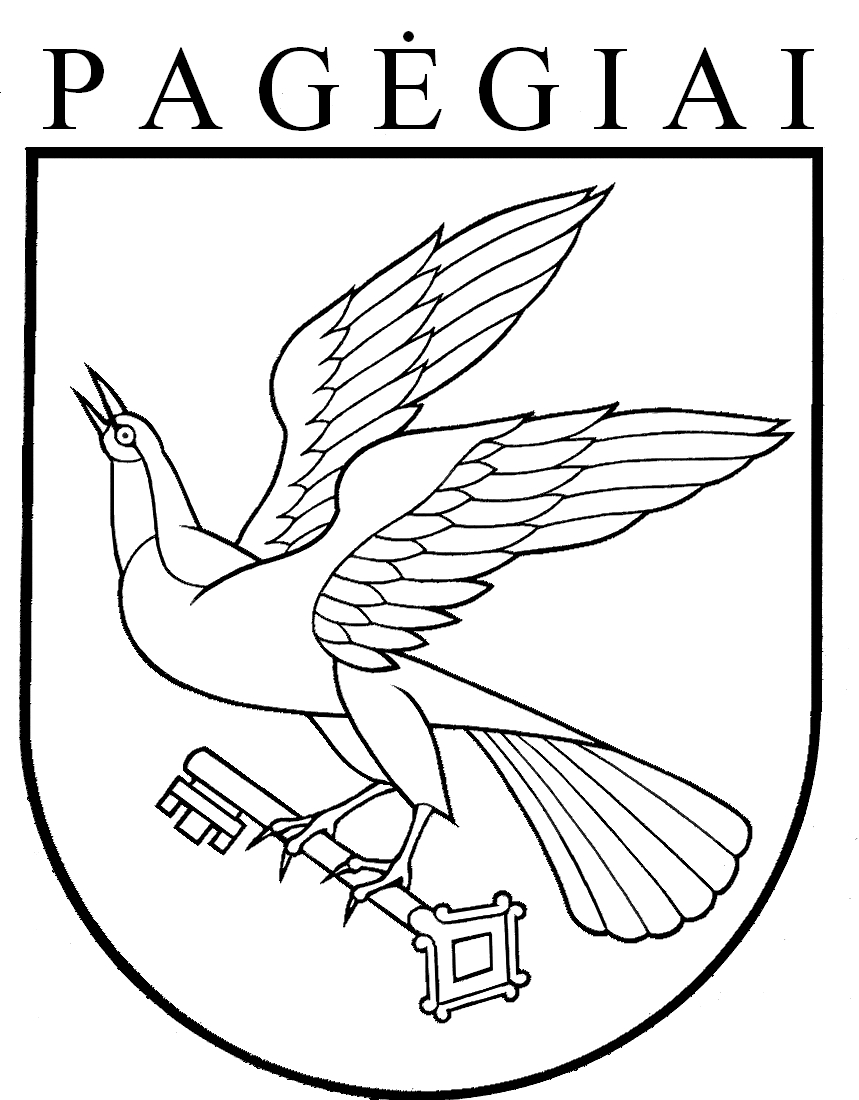 Pagėgių savivaldybės tarybasprendimasDĖL PERĖJIMO NUO INSTITUCINĖS GLOBOS PRIE ŠEIMOJE IR BENDRUOMENĖJE TEIKIAMŲ PASLAUGŲ LIKUSIEMS BE TĖVŲ GLOBOS VAIKAMS PAGĖGIŲ SAVIVALDYBĖJE 2018–2020 METŲ PRIEMONIŲ PLANO PATVIRTINIMO2018 m. sausio 11 d. Nr. T1-6PagėgiaiDuomenys apie socialinės rizikos šeimasDuomenys apie socialinės rizikos šeimasDuomenys apie socialinės rizikos šeimasDuomenys apie socialinės rizikos šeimasDuomenys apie socialinės rizikos šeimasDuomenys apie socialinės rizikos šeimasDuomenys apie socialinės rizikos šeimas2012 m.2013 m.2014 m.2015 m.2016 m.2017 m.Šeimų skaičius878168676564Vaikų skaičius186187148139125123MetaiVaikų skaičius, kuriems nustatyta globa (rūpyba)20131920142620159201621201718Vaikų globa (rūpyba) institucijoseVaikų globa (rūpyba) institucijoseVaikų globa (rūpyba) institucijoseVaikų globa (rūpyba) institucijoseVaikų globa (rūpyba) institucijoseVaikų globa (rūpyba) institucijoseVaikų globa (rūpyba) institucijose2012 m.2013 m.2014 m.2015 m.2016 m.2017 m.Vaikų skaičius615045283334SkaičiusVaikų skaičius 2018 m. sausio 1 d.  Pagėgių vaikų globos namuose31Iš jų:Iš jų:Vaikai, kuriems nustatyta nuolatinė globa (rūpyba)24Vaikai, kuriems nustatyta laikinoji globa (rūpyba)7Vaikų amžius metaisVaikų amžius metaisVaikų amžius metaisVaikų amžius metaisVaikų amžius metaisVaikų amžius metais0-34-67-910-1415-1718 ir vyresniIš visoMergaitės-1128-12Berniukai132103-19Bendras vaikų skaičius 1431211-31Vaikų globa (rūpyba) šeimoseVaikų globa (rūpyba) šeimoseVaikų globa (rūpyba) šeimoseVaikų globa (rūpyba) šeimoseVaikų globa (rūpyba) šeimoseVaikų globa (rūpyba) šeimoseVaikų globa (rūpyba) šeimose2012 m.2013 m.2014 m.2015 m.2016 m.2017 m.Vaikų skaičius323132323435Tikslas – suformuoti nuoseklią ir koordinuotą pagalbos ir paslaugų sistemą Pagėgių savivaldybėje, kuri socialinių problemų turinčiai šeimai, vaikui, likusiam be tėvų globos, sudarytų sąlygas gauti individualias, pagal nustatytus poreikius, paslaugas bei reikiamą pagalbą ir, nepatiriant socialinės atskirties, leistų vaikui augti saugioje, jo raidai palankioje aplinkoje – globėjų šeimoje, ypatingais atvejais – bendruomeniniuose vaikų globos namuose, atitinkančiuose šeimos sąlygas.Tikslas – suformuoti nuoseklią ir koordinuotą pagalbos ir paslaugų sistemą Pagėgių savivaldybėje, kuri socialinių problemų turinčiai šeimai, vaikui, likusiam be tėvų globos, sudarytų sąlygas gauti individualias, pagal nustatytus poreikius, paslaugas bei reikiamą pagalbą ir, nepatiriant socialinės atskirties, leistų vaikui augti saugioje, jo raidai palankioje aplinkoje – globėjų šeimoje, ypatingais atvejais – bendruomeniniuose vaikų globos namuose, atitinkančiuose šeimos sąlygas.Tikslas – suformuoti nuoseklią ir koordinuotą pagalbos ir paslaugų sistemą Pagėgių savivaldybėje, kuri socialinių problemų turinčiai šeimai, vaikui, likusiam be tėvų globos, sudarytų sąlygas gauti individualias, pagal nustatytus poreikius, paslaugas bei reikiamą pagalbą ir, nepatiriant socialinės atskirties, leistų vaikui augti saugioje, jo raidai palankioje aplinkoje – globėjų šeimoje, ypatingais atvejais – bendruomeniniuose vaikų globos namuose, atitinkančiuose šeimos sąlygas.Tikslas – suformuoti nuoseklią ir koordinuotą pagalbos ir paslaugų sistemą Pagėgių savivaldybėje, kuri socialinių problemų turinčiai šeimai, vaikui, likusiam be tėvų globos, sudarytų sąlygas gauti individualias, pagal nustatytus poreikius, paslaugas bei reikiamą pagalbą ir, nepatiriant socialinės atskirties, leistų vaikui augti saugioje, jo raidai palankioje aplinkoje – globėjų šeimoje, ypatingais atvejais – bendruomeniniuose vaikų globos namuose, atitinkančiuose šeimos sąlygas.Tikslas – suformuoti nuoseklią ir koordinuotą pagalbos ir paslaugų sistemą Pagėgių savivaldybėje, kuri socialinių problemų turinčiai šeimai, vaikui, likusiam be tėvų globos, sudarytų sąlygas gauti individualias, pagal nustatytus poreikius, paslaugas bei reikiamą pagalbą ir, nepatiriant socialinės atskirties, leistų vaikui augti saugioje, jo raidai palankioje aplinkoje – globėjų šeimoje, ypatingais atvejais – bendruomeniniuose vaikų globos namuose, atitinkančiuose šeimos sąlygas.Tikslas – suformuoti nuoseklią ir koordinuotą pagalbos ir paslaugų sistemą Pagėgių savivaldybėje, kuri socialinių problemų turinčiai šeimai, vaikui, likusiam be tėvų globos, sudarytų sąlygas gauti individualias, pagal nustatytus poreikius, paslaugas bei reikiamą pagalbą ir, nepatiriant socialinės atskirties, leistų vaikui augti saugioje, jo raidai palankioje aplinkoje – globėjų šeimoje, ypatingais atvejais – bendruomeniniuose vaikų globos namuose, atitinkančiuose šeimos sąlygas.Tikslas – suformuoti nuoseklią ir koordinuotą pagalbos ir paslaugų sistemą Pagėgių savivaldybėje, kuri socialinių problemų turinčiai šeimai, vaikui, likusiam be tėvų globos, sudarytų sąlygas gauti individualias, pagal nustatytus poreikius, paslaugas bei reikiamą pagalbą ir, nepatiriant socialinės atskirties, leistų vaikui augti saugioje, jo raidai palankioje aplinkoje – globėjų šeimoje, ypatingais atvejais – bendruomeniniuose vaikų globos namuose, atitinkančiuose šeimos sąlygas.1 uždavinys – plėsti socialines paslaugas ir gerinti jų kokybę.1 uždavinys – plėsti socialines paslaugas ir gerinti jų kokybę.1 uždavinys – plėsti socialines paslaugas ir gerinti jų kokybę.1 uždavinys – plėsti socialines paslaugas ir gerinti jų kokybę.1 uždavinys – plėsti socialines paslaugas ir gerinti jų kokybę.1 uždavinys – plėsti socialines paslaugas ir gerinti jų kokybę.1 uždavinys – plėsti socialines paslaugas ir gerinti jų kokybę.Eil. Nr.PriemonėPriemonėĮgyvendinimo laikotarpisĮgyvendinimo laikotarpisPreliminarus lėšų poreikis tūkst. EurAtsakingas vykdytojasRezultatas1.1.1. Vaikų dienos centro paslaugų plėtra.1.1. Vaikų dienos centro paslaugų plėtra.2018–2020 m. 2018–2020 m. 30,00Savivaldybės administracija,Socialinių paslaugų centras, Nevyriausybinės organizacijosPaslaugų gavėjų skaičių didinti iki 30 vaikų1.2. Teikti kompleksines paslaugas šeimai. 1.2. Teikti kompleksines paslaugas šeimai. 2018–2020 m. 2018–2020 m. 119 953, 00Socialinių paslaugų centras Apie 35apmokytų asmenų1.3. Intensyvi krizių įveikimo pagalba organizuojant paslaugų teikimą komandiniu principu šeimai ir vaikui, esantiems krizinėje situacijoje.1.3. Intensyvi krizių įveikimo pagalba organizuojant paslaugų teikimą komandiniu principu šeimai ir vaikui, esantiems krizinėje situacijoje.2018–2020 m. 2018–2020 m. −Savivaldybės administracija, seniūnijos (veikiančios socialinės paramos šeimoms komisijos), Socialinių paslaugų centrasSudaryti tarpinstitucinę pagalbos komandą ir užtikrinti paslaugų teikimą1.4. Socialinių paslaugų kokybės gerinimas socialinės rizikos šeimoms, keliant socialinių darbuotojų kvalifikaciją.1.4. Socialinių paslaugų kokybės gerinimas socialinės rizikos šeimoms, keliant socialinių darbuotojų kvalifikaciją.2018–2020 m. 2018–2020 m. 4,00Savivaldybės administracija,Socialinių paslaugų centras,seniūnijos8 socialinės rizikos šeimos, tenkančios 1 socialiniam darbuotojui1.5.Teikti apsaugoto būsto paslaugas.1.5.Teikti apsaugoto būsto paslaugas.2018−2020 m.2018−2020 m.−Savivaldybės administracija,Socialinių paslaugų centras8 socialinės rizikos šeimos, tenkančios 1 socialiniam darbuotojui1.6. Savanorių įtraukimas teikiant paslaugas vaikams Dienos centre.1.6. Savanorių įtraukimas teikiant paslaugas vaikams Dienos centre.2018–2020 m. 2018–2020 m. −Socialinių paslaugų centrasNe mažiau kaip 30 savanorių2 uždavinys – teikti ilgalaikes/ trumpalaikes paslaugas vaikams, likusiems be tėvų globos, bendruomeniniuose vaikų globos namuose.2 uždavinys – teikti ilgalaikes/ trumpalaikes paslaugas vaikams, likusiems be tėvų globos, bendruomeniniuose vaikų globos namuose.2 uždavinys – teikti ilgalaikes/ trumpalaikes paslaugas vaikams, likusiems be tėvų globos, bendruomeniniuose vaikų globos namuose.2 uždavinys – teikti ilgalaikes/ trumpalaikes paslaugas vaikams, likusiems be tėvų globos, bendruomeniniuose vaikų globos namuose.2 uždavinys – teikti ilgalaikes/ trumpalaikes paslaugas vaikams, likusiems be tėvų globos, bendruomeniniuose vaikų globos namuose.2 uždavinys – teikti ilgalaikes/ trumpalaikes paslaugas vaikams, likusiems be tėvų globos, bendruomeniniuose vaikų globos namuose.2 uždavinys – teikti ilgalaikes/ trumpalaikes paslaugas vaikams, likusiems be tėvų globos, bendruomeniniuose vaikų globos namuose.2.2.1. Įsteigti bendruomeninių Pagėgių vaikų globos namų padalinį (vaikus apgyvendinant  butuose ar namuose) ir reikalingų darbuotojų etatus bendruomeniniuose vaikų globos namuose (2 soc. darbuotojus, 4 soc. darbuotojo padėjėjus).2.1. Įsteigti bendruomeninių Pagėgių vaikų globos namų padalinį (vaikus apgyvendinant  butuose ar namuose) ir reikalingų darbuotojų etatus bendruomeniniuose vaikų globos namuose (2 soc. darbuotojus, 4 soc. darbuotojo padėjėjus).2018–2020 m.2018–2020 m.180,00Savivaldybės administracija,Pagėgių vaikų globos namaiViename bute arba name gyvens 8 vaikai arba 10 jeigu bus broliai sesės(2 socialiniai darbuotojai ir 5 socialinio darbuotojo padėjėjai)2.2. Nupirkti ir išlaikyti reikalavimus atitinkantį gyvenamąjį plotą (butą arba namą).2.2. Nupirkti ir išlaikyti reikalavimus atitinkantį gyvenamąjį plotą (butą arba namą).2018–2020 m. 2018–2020 m. 120,00Savivaldybės administracija,Pagėgių vaikų globos namai Butas arba namas (pagal poreikį)2.3. Teikti trumpalaikės socialinės globos paslaugas vaikams netekusiems tėvų globos (iki 3 mėn.).2.3. Teikti trumpalaikės socialinės globos paslaugas vaikams netekusiems tėvų globos (iki 3 mėn.).2018–2020 m. 2018–2020 m. 15,00Savivaldybės administracija,Pagėgių vaikų globos namai Butas arba namas (pagal poreikį)        3 uždavinys – skatinti vaikų globą (rūpybą) šeimoje ir įvaikinimą, teikti pagalbą globėjų šeimoms.         3 uždavinys – skatinti vaikų globą (rūpybą) šeimoje ir įvaikinimą, teikti pagalbą globėjų šeimoms.         3 uždavinys – skatinti vaikų globą (rūpybą) šeimoje ir įvaikinimą, teikti pagalbą globėjų šeimoms.         3 uždavinys – skatinti vaikų globą (rūpybą) šeimoje ir įvaikinimą, teikti pagalbą globėjų šeimoms.         3 uždavinys – skatinti vaikų globą (rūpybą) šeimoje ir įvaikinimą, teikti pagalbą globėjų šeimoms.         3 uždavinys – skatinti vaikų globą (rūpybą) šeimoje ir įvaikinimą, teikti pagalbą globėjų šeimoms.         3 uždavinys – skatinti vaikų globą (rūpybą) šeimoje ir įvaikinimą, teikti pagalbą globėjų šeimoms. 3.3.1. Globėjų/rūpintojų, įtėvių mokymai (GIMK programa). Pagalbos teikimas globėjų / įtėvių šeimoms komandiniu principu. 2018–2020 m. 2018–2020 m. 48,0048,00Savivaldybės administracija, Vaiko teisių apsaugos skyrius, Socialinių paslaugų centras, Socialinei reklamai (lauko reklama, internetinė reklama, filmai, plakatai)3.2. teikti globėjams ir įtėviams, asmenims siekiantiems globoti ar įvaikinti vaikus, pagalbą, atlikti Globos centro funkcijas. 2018–2020 m. 2018–2020 m. −−Savivaldybės administracija,Socialinių paslaugų centrasParuošti ne mažiau kaip 50 globėjų3.3. Pagalbos pinigai skiriami asmenims globėjams(rūpintojams), globojantiems be tėvų globos likusius vaikus.2018−2020 m. 2018−2020 m.     45,00    45,00Savivaldybės administracija,Socialinės paramos skyrius3.4. Finansavimo skyrimas vaiko laikinajam/socialiniam globėjui (rūpintojui), sudariusiam sutartį su socialinių paslaugų įstaiga.2018−2020 m.2018−2020 m.18,0018,00Savivaldybės administracija,Socialinių paslaugų centras3.5. Esant poreikiui pirkti socialines paslaugas iš socialinių globėjų, NVO.2018−2020 m.2018−2020 m.−−Savivaldybės administracija,Socialinės paramos skyrius